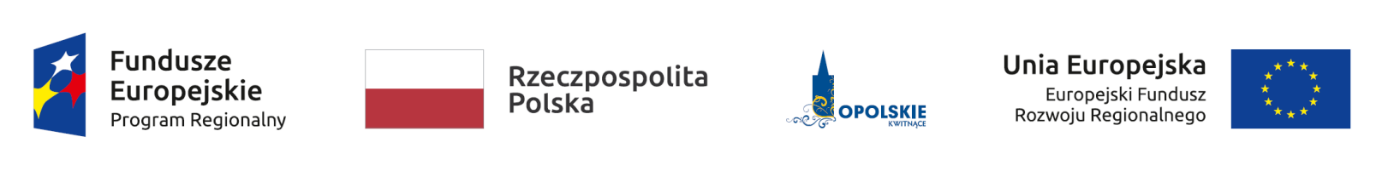 Załącznik nr 8 do RegulaminuPROTOKÓŁ ZDAWCZO-ODBIORCZY USŁUGINr Umowy: ………………………….……… z dnia………………………….Rodzaj usługi: podstawowa/prorozwojowa*Nazwa usługi: ………………………………………………………………………………………………………………………Miejsce dokonania odbioru: ………………………………………………………………………………………………………………Data dokonania odbioru: …………………………………………………………………………………….……………………………..Liczba godzin w ramach świadczonej usługi: ………………………………………………………………………………………MSP: ……………………………………………………………………………………..…………………………………………………………….IOB : …………………………………………………………………………………….……………………………………………………………..Ze strony MSP:…...………………………………………………………………………………………………………………………………………………….Ze strony IOB:………………………………………………………………………………………………………………………………………………………..Potwierdzenie kompletności usługi:TAK * - bez zastrzeżeńNIE* - zastrzeżeniaInne uwagi:……………………………………………………………………………………………………………………………………Potwierdzenie zgodności przyjmowanej usługi z parametrami zawartymi w „Formularzu zgłoszeniowym dla IOB – Karta Usługi”•	Zgodne *•	Niezgodne * - zastrzeżenia•	Inne uwagi:……………………………………………………………………………………………………………………………Końcowy wynik odbioru usługi:Pozytywny* - bez zastrzeżeńNegatywny* - zastrzeżeniaInne uwagi:……………………………………….Podpisy:……………………………………………..					……………………………….........(przedstawiciel MSP)					                    (przedstawiciel IOB)*niepotrzebne skreślić	